Comprehension Worksheet. Read the short story below with your child, then talk about each question. The Ocean The ocean has bright blue water filled with waves. Many types of fish live in the ocean. Seagulls love flying 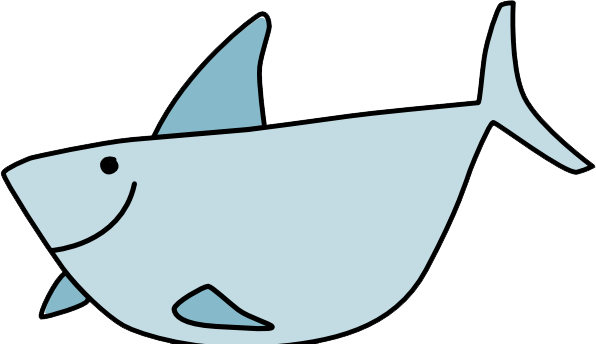 over the ocean to look for fish. There is soft sand along the shore, and there are pretty seashells in the sand. The ocean is a great place to visit. Questions: What colour is the water? What lives in the ocean? What is in the sand? Where is the soft sand? Why do seagulls fly over the ocean?